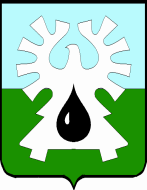 ГОРОДСКОЙ ОКРУГ УРАЙХАНТЫ-МАНСИЙСКОГО АВТОНОМНОГО ОКРУГА – ЮГРЫ     ДУМА ГОРОДА УРАЙПРОТОКОЛзаседания Думы города Урай седьмого созыва25.11.2021                                                                                                             №308-00 час.Председательствующий: Величко А.В. - председатель Думы города Урай.Присутствовали На заседании присутствует 19 депутатов, имеется 1 доверенность отсутствующего депутата (прилагается).  Третье заседание Думы города Урай седьмого созыва является правомочным.На заседании так же присутствовали:Председательствующий: Предложил депутатам Думы принять проект повестки третьего заседания Думы города Урай за основу. Поставил предложение на голосование.РЕШИЛИ: Принять проект повестки третьего заседания Думы города Урай седьмого созыва за основу.Результат голосования: единогласно.Председательствующий: Поставил на голосование предложение об утверждении повестки третьего заседания Думы города Урай седьмого созыва в целом. РЕШИЛИ: Утвердить повестку третьего заседания Думы города Урай седьмого созыва в целом:Результат голосования: единогласно.РЕШИЛИ: Утвердить регламент работы третьего заседания Думы города Урай: - докладчикам по вопросам повестки - до 5 минут;-  выступающим в прениях - до 3 минут;- депутат  вправе выступить по одному и тому же вопросу не более двух раз;-  перерыв - на 20 минут через полтора часа работы. Результат голосования: единогласно.Вопросы докладчику:Насибуллин Л.Ф.: На какие цели будут направлены финансовые средства, предусмотренные на случай необходимости выполнения дополнительных работ на набережной реки Конда имени Александра Петрова?Баев С.А., председатель комиссии по бюджету озвучил решение комиссии.Баев С.А., председатель комиссии по бюджету озвучил решение комиссии.(Информация прилагается)Бабенко А.В., председатель комиссии по вопросам местного самоуправления озвучил решение комиссии.(Информация прилагается)Вопросы докладчику:Насибуллин Л.Ф.: 1. Достаточное ли количество путевок выделяется для детей в летние оздоровительные лагеря, находящиеся за пределами города? 2. Поступали ли жалобы со стороны детей или родителей по итогам летней оздоровительной кампании?Величко А.В.: 1. Нет ли сложностей с организацией отдыха для детей разного возраста?2. Планируется ли установление спортивного веревочного комплекса в городе?Бусарева Е.А., председатель комиссии по социальной политике озвучила решение комиссии.(Информация прилагается)Вопросы докладчику:Будункевич И.Д.: Об острой нехватке учителей математики в школах города. Обратился с просьбой о привлечения в город учителей математики в ближайшее время.  Бабенко А.В.: 1. О численности работников в системе образования города.2. О системе оплаты труда прочего персонала (административно-управленческий, учебно-вспомогательный, младший обслуживающий персонал).Насибуллин Л.Ф.: Об участии городского методического центра в формировании кадрового резерва.Бусарева Е.А., председатель комиссии по социальной политике озвучила решение комиссии.(Информация прилагается)Бусарева Е.А., председатель комиссии по социальной политике озвучила решение комиссии.(Информация прилагается)Бабенко А.В., председатель комиссии по вопросам местного самоуправления озвучил решение комиссии.Выступил Насибуллин Л.Ф.: О необходимости включения депутатов Думы в состав комиссии по приемке выполненных работ по капитальному ремонту школы №6.(Информация прилагается)Вопросы докладчику:Ребякин Е.А.: 1. Высказал свое мнение о работе системы видеонаблюдения «Безопасный город». О крайне низком коэффициенте полезного действия работы данной системы.2. О механизме передачи данных и реагирования правоохранительных органов на совершаемые преступления, фиксируемые с помощью камер видеонаблюдения.3. Система, которая финансируется из местного бюджета, состоит из камер видеофиксации, видеорегистраторов, рабочих мест операторов. Речь идет об операторах, которые обслуживают данную систему?4. Городская набережная подключена к системе видеонаблюдения?Бабенко А.В., председатель комиссии по вопросам местного самоуправления озвучил решение комиссии.Бабенко А.В., председатель комиссии по вопросам местного самоуправления озвучил решение комиссии.(Информация прилагается)Бабенко А.В., председатель комиссии по вопросам местного самоуправления озвучил решение комиссии.Бабенко А.В., председатель комиссии по вопросам местного самоуправления озвучил решение комиссии.Бабенко А.В., председатель комиссии по вопросам местного самоуправления озвучил решение комиссии.Бабенко А.В., председатель комиссии по вопросам местного самоуправления озвучил решение комиссии.Бабенко А.В., председатель комиссии по вопросам местного самоуправления озвучил решение комиссии.Выступил Насибуллин Л.Ф.: Отметил высокий профессионализм председателя и сотрудников Контрольно-счетной палаты города Урай. Поблагодарил за плодотворное сотрудничество с депутатами Думы.Председательствующий: Предложил принять проект решения в целом.Поставил предложение на голосование.Миникаев Р.Ф.: О приеме избирателей на участках депутатов сегодня 25.11.2021.Бабенко А.В.: О сроке утверждения администрацией новых мест для проведения встреч депутатов Думы города Урай с избирателями.Кукушкин А.В.: О подготовке им депутатского запроса депутата Думы города Урай в адрес главы города.Чемогина Л.Л.: Дала пояснение.Насибуллин Л.Ф.: Поддержал предложение Кукушкина А.В.Величко А.В.: Данный вопрос необходимо рассматривать с учетом мнения администрации.Ребякин Е.А.: Об обращениях и жалобах жителей города по вопросам:1. Об отсутствии тротуара по левой стороне дороги ул. Спокойная на городское кладбище.2. Об отсутствии стоянок в районе кладбищ, пешеходных переходов.3. Об отсутствии у входов на кладбищах дорожек от дороги до калиток.4. (вопрос Волошину Г.Г.) Когда будут решены данные вопросы?Волошин Г.Г.: Дал ответ на вопрос.Величко А.В.: О необходимости согласования схемы устройства тротуаров и стоянок с депутатами Думы для дальнейшей работы с жителями города.Председательствующий                                                                   А.В. Величкодепутаты:    Акчурин М.Р.,Анваров И.Р.,Бабенко А.В.,Баев С.А.,Борисова А.В.,Будункевич И.Д.,Бусарева Е.А.,Гайсин И.Г.,Жуков Е.В.,Кочемазов А.В.,Кукушкин А.В.,Миникаев Р.Ф.,Мунарев И.С.,Насибуллин Л.Ф.,Овденко Н.Б.,Павликов Д.Н.,Ребякин Е.А.,Сафонов А.Н.Отсутствовали депутаты:Жигарев Е.В. - уважительная причина (доверенность Бабенко А.В.).Ашихмин А.Ю.-исполняющий обязанности главы города Урай,Гарифов В.Р.-исполняющий обязанности первого заместителя главы города Урай,Новоселова С.П.-заместитель главы города Урай,Зайцева Л.В.-начальник Управления образования и молодежной политики администрации города Урай,Лаушкин О.А.-начальник муниципального казенного учреждения «Управление жилищно-коммунального хозяйства города Урай»,Мовчан О.В.-начальник правового управления администрации города Урай,Мядель И.А.-председатель Контрольно-счетной палаты города Урай,Осипова С.А.-начальник управления по информационным технологиям и связи администрации города Урай,Парфентьева А.А.-исполняющий обязанности директора муниципального казенного учреждения «Управление градостроительства, землепользования и природопользования города Урай»,Уланова Л.В.-начальник управления экономического развития администрации города Урай,Хусаинова И.В.-председатель Комитета по финансам администрации города Урай,Якименко А.П.-прокурор города Урай,Иноземцева Н.М.-пресс-секретарь председателя Думы города Урай,Коломиец А.В.-старший инспектор аппарата Думы города Урай,Наумова Н.В.-специалист-эксперт аппарата Думы города Урай,Чемогина Л.Л.-руководитель аппарата Думы города Урай,представители средств массовой информации ТРК «Спектр+» ООО «Медиа-холдинг «Западная Сибирь».В период с 29.10.2021 по 24.11.2021 Думой города Урай в заочной форме принято 2 решения Думы города Урай:1. №18 от 15.11.2021 «О компенсации председателю Думы города Урай, осуществляющему полномочия на непостоянной основе, расходов, связанных с осуществлением его деятельности»;Результат голосования: «за» - 14, не приняли участие в голосовании - 6 (решение и лист опроса прилагаются).2. №19 от 15.11.2021 «О внесении изменения в решение Думы города Урай «О Положении о Контрольно-счетной палате города Урай»;Результат голосования: «за» - 14, не приняли участие в голосовании - 6 (решение и лист опроса прилагаются).представители средств массовой информации ТРК «Спектр+» ООО «Медиа-холдинг «Западная Сибирь».В период с 29.10.2021 по 24.11.2021 Думой города Урай в заочной форме принято 2 решения Думы города Урай:1. №18 от 15.11.2021 «О компенсации председателю Думы города Урай, осуществляющему полномочия на непостоянной основе, расходов, связанных с осуществлением его деятельности»;Результат голосования: «за» - 14, не приняли участие в голосовании - 6 (решение и лист опроса прилагаются).2. №19 от 15.11.2021 «О внесении изменения в решение Думы города Урай «О Положении о Контрольно-счетной палате города Урай»;Результат голосования: «за» - 14, не приняли участие в голосовании - 6 (решение и лист опроса прилагаются).представители средств массовой информации ТРК «Спектр+» ООО «Медиа-холдинг «Западная Сибирь».В период с 29.10.2021 по 24.11.2021 Думой города Урай в заочной форме принято 2 решения Думы города Урай:1. №18 от 15.11.2021 «О компенсации председателю Думы города Урай, осуществляющему полномочия на непостоянной основе, расходов, связанных с осуществлением его деятельности»;Результат голосования: «за» - 14, не приняли участие в голосовании - 6 (решение и лист опроса прилагаются).2. №19 от 15.11.2021 «О внесении изменения в решение Думы города Урай «О Положении о Контрольно-счетной палате города Урай»;Результат голосования: «за» - 14, не приняли участие в голосовании - 6 (решение и лист опроса прилагаются).СЛУШАЛИ:О повестке третьего заседания Думы города Урай седьмого созыва.О повестке третьего заседания Думы города Урай седьмого созыва.Докладчик:Величко А.В., председатель Думы города Урай.Отчет об исполнении бюджета городского округа город Урай за 9 месяцев 2021 года.Докладчик: Хусаинова Ирина Валериевна, председатель Комитета по финансам администрации города Урай.О внесении изменений в бюджет городского округа  Урай на 2021 год и на плановый период 2022 и 2023 годов. О предложениях о внесении изменений в муниципальные программы на 2021 год.Докладчик: Хусаинова Ирина Валериевна, председатель Комитета по финансам администрации города Урай.О  подготовке объектов жилищно-коммунального комплекса города Урай к осенне-зимнему периоду 2021-2022 годов, с учетом рекомендации Думы городам  от 22.11.2018 года.   О работе жилищно-коммунального комплекса города  в 2021 году.Докладчик: Лаушкин Олег Александрович, начальник муниципального казенного учреждения «Управление жилищно-коммунального хозяйства города Урай».Об итогах летней оздоровительной кампании 2021 года.Докладчик: Зайцева Лариса Викторовна, начальник Управления образования и молодежной политики администрации города Урай.О формировании кадрового резерва педагогических работников.   Докладчик: Зайцева Лариса Викторовна, начальник Управления образования и молодежной политики администрации города Урай.О системе дистанционного образования в семьях с двумя и более детьми (меры социальной и материальной поддержки, изменения в системе образования в условиях дистанционного обучения).Об использовании сертификатов ПФДО в условиях дистанционного обучения.Докладчик: Зайцева Лариса Викторовна, начальник Управления образования и молодежной политики администрации города Урай.Об организационных мероприятиях, проводимых администрацией города, по  вхождению  в разрабатываемую автономным округом программу капремонта школ на 2022- 2026 гг. Докладчик: Зайцева Лариса Викторовна, начальник Управления образования и молодежной политики администрации города Урай.О работе системы видеонаблюдения «Безопасный город». Докладчик: Осипова Светлана Анатольевна, начальник управления по информационным технологиям и связи администрации города Урай.О внесении изменений в решение Думы города Урай от 27.09.2012 №79 «О перечне услуг, которые являются необходимыми и обязательными для предоставления администрацией города Урай муниципальных услуг, и порядке определения размера платы за их предоставление».Докладчик: Уланова Лариса Викторовна, начальник управления экономического развития администрации города Урай.О промежуточных результатах оценки эффективности работы муниципалитета.Докладчик: Уланова Лариса Викторовна, начальник управления экономического развития администрации города Урай.О внесении изменений в Правила благоустройства территории города Урай.Докладчик: Парфентьева Алла Александровна, исполняющий обязанности директора муниципального казенного учреждения «Управление градостроительства, землепользования и природопользования города Урай».О внесении изменения в решение Думы города Урай «О порядке, размерах и условиях предоставления гарантий лицам, замещающим муниципальные должности на постоянной основе в городе Урай».Докладчик: Наумова Наталья Валентиновна, специалист-эксперт аппарата Думы города Урай.О внесении изменений в решение Думы города Урай от 26.06.2014 № 37«О Порядке включения в план деятельности Контрольно-счетной палаты города Урай поручений Думы города Урай, предложений и запросов Губернатора Ханты-Мансийского автономного округа - Югры, главы города Урай»Докладчик: Мядель Ирина Алексеевна, председатель Контрольно-счетной палаты города Урай.О порядке определения структуры Контрольно-счетной палаты города Урай.Докладчик: Мядель Ирина Алексеевна, председатель Контрольно-счетной палаты города Урай.О согласовании проекта Закона Ханты-Мансийского автономного округа – Югры.Докладчик: Наумова Наталья Валентиновна, специалист-эксперт аппарата Думы города Урай.Разное.СЛУШАЛИ:О порядке работы третьего заседания Думы  города Урай.О порядке работы третьего заседания Думы  города Урай.Докладчик:Величко А.В., председатель Думы города Урай.СЛУШАЛИ 1:Отчет об исполнении бюджета городского округа город Урай за 9 месяцев 2021 года.Отчет об исполнении бюджета городского округа город Урай за 9 месяцев 2021 года.Докладчик:Хусаинова Ирина Валериевна, председатель Комитета по финансам администрации города Урай.РЕШИЛИ:Информацию об отчете об исполнении бюджета городского округа город Урай за 9 месяцев 2021 года принять к сведению.Результат голосования: единогласно.(Решение прилагается)СЛУШАЛИ 2:О внесении изменений в бюджет городского округа  Урай на 2021 год и на плановый период 2022 и 2023 годов. О предложениях о внесении изменений в муниципальные программы на 2021 год.О внесении изменений в бюджет городского округа  Урай на 2021 год и на плановый период 2022 и 2023 годов. О предложениях о внесении изменений в муниципальные программы на 2021 год. Докладчик: Хусаинова Ирина Валериевна, председатель Комитета по финансам администрации города Урай.РЕШИЛИ:1. Принять проект решения в целом.2. Информацию о предложениях о внесении изменений в муниципальные программы на 2021 год принять к сведению.Результат голосования: единогласно.(Решения прилагаются)СЛУШАЛИ3:О  подготовке объектов жилищно-коммунального комплекса города Урай к осенне-зимнему периоду 2021-2022 годов, с учетом рекомендации Думы городам  от 22.11.2018 года.О работе жилищно-коммунального комплекса города  в 2021 году.О  подготовке объектов жилищно-коммунального комплекса города Урай к осенне-зимнему периоду 2021-2022 годов, с учетом рекомендации Думы городам  от 22.11.2018 года.О работе жилищно-коммунального комплекса города  в 2021 году. Докладчик: Лаушкин Олег Александрович, начальник муниципального казенного учреждения «Управление жилищно-коммунального хозяйства города Урай».РЕШИЛИ:Информацию принять к сведению.Результат голосования: единогласно. СЛУШАЛИ 4:Об итогах летней оздоровительной кампании 2021 года.Об итогах летней оздоровительной кампании 2021 года.Докладчик:Зайцева Лариса Викторовна, начальник Управления образования и молодежной политики администрации города Урай.РЕШИЛИ:Информацию принять к сведению.Результат голосования: единогласно.СЛУШАЛИ 5:О формировании кадрового резерва педагогических работников.   О формировании кадрового резерва педагогических работников.   Докладчик:Зайцева Лариса Викторовна, исполняющий обязанности заместителя главы города Урай.РЕШИЛИ:Информацию принять к сведению.Результат голосования: единогласно.СЛУШАЛИ 6:О системе дистанционного образования в семьях с двумя и более детьми (меры социальной и материальной поддержки, изменения в системе образования в условиях дистанционного обучения).Об использовании сертификатов ПФДО в условиях дистанционного обучения.О системе дистанционного образования в семьях с двумя и более детьми (меры социальной и материальной поддержки, изменения в системе образования в условиях дистанционного обучения).Об использовании сертификатов ПФДО в условиях дистанционного обучения.Докладчики:Зайцева Лариса Викторовна, начальник Управления образования и молодежной политики администрации города Урай.РЕШИЛИ:1.Информацию принять к сведению.2. Включить в повестку заседания Думы на декабрь 2021 г. вопрос «Об использовании сертификата дополнительного образования в 2022 году».Результат голосования: единогласно.СЛУШАЛИ 7:Об организационных мероприятиях, проводимых администрацией города, по  вхождению  в разрабатываемую автономным округом программу капремонта школ на 2022- 2026 гг. Об организационных мероприятиях, проводимых администрацией города, по  вхождению  в разрабатываемую автономным округом программу капремонта школ на 2022- 2026 гг. СЛУШАЛИ 7:Докладчик:Зайцева Лариса Викторовна, начальник Управления образования и молодежной политики администрации города Урай.РЕШИЛИ:Информацию принять к сведению.Результат голосования: единогласно.СЛУШАЛИ 8:О работе системы видеонаблюдения «Безопасный город». О работе системы видеонаблюдения «Безопасный город». Докладчик:Осипова Светлана Анатольевна, начальник управления по информационным технологиям и связи администрации города Урай.РЕШИЛИ:Информацию принять к сведению.Результат голосования: единогласно.СЛУШАЛИ 9:О внесении изменений в решение Думы города Урай от 27.09.2012 №79 «О перечне услуг, которые являются необходимыми и обязательными для предоставления администрацией города Урай муниципальных услуг, и порядке определения размера платы за их предоставление».О внесении изменений в решение Думы города Урай от 27.09.2012 №79 «О перечне услуг, которые являются необходимыми и обязательными для предоставления администрацией города Урай муниципальных услуг, и порядке определения размера платы за их предоставление».Докладчик:Уланова Лариса Викторовна, начальник управления экономического развития администрации города Урай.РЕШИЛИ:Принять проект решения в целом.Результат голосования: единогласно.(Решение прилагается)СЛУШАЛИ 10:О промежуточных результатах оценки эффективности работы муниципалитета.О промежуточных результатах оценки эффективности работы муниципалитета.Докладчик:Уланова Лариса Викторовна, начальник управления экономического развития администрации города Урай.РЕШИЛИ:Информацию принять к сведению.Результат голосования: единогласно.СЛУШАЛИ 11:О внесении изменений в Правила благоустройства территории города Урай.О внесении изменений в Правила благоустройства территории города Урай.Докладчик:Парфентьева Алла Александровна, исполняющий обязанности директора муниципального казенного учреждения «Управление градостроительства, землепользования и природопользования города Урай».РЕШИЛИ:1. Принять проект решения в целом.2. Рекомендовать администрации города Урай информировать депутатов Думы города Урай о проведении публичных слушаний и общественных обсуждений (с учетом территориальной принадлежности соответствующего избирательного округа).Результат голосования: единогласно.(Решение прилагается)СЛУШАЛИ 12:О внесении изменения в решение Думы города Урай«О порядке, размерах и условиях предоставления гарантий лицам, замещающим муниципальные должности на постоянной основе в городе Урай»О внесении изменения в решение Думы города Урай«О порядке, размерах и условиях предоставления гарантий лицам, замещающим муниципальные должности на постоянной основе в городе Урай»Докладчик:Наумова Наталья Валентиновна, специалист-эксперт аппарата Думы города Урай.РЕШИЛИ:Принять проект решения в целом.Результат голосования: единогласно.(Решение прилагается)СЛУШАЛИ 13:О внесении изменений в решение Думы города Урай от 26.06.2014 № 37«О Порядке включения в план деятельности Контрольно-счетной палаты города Урай поручений Думы города Урай, предложений и запросов Губернатора Ханты-Мансийского автономного округа - Югры, главы города Урай»О внесении изменений в решение Думы города Урай от 26.06.2014 № 37«О Порядке включения в план деятельности Контрольно-счетной палаты города Урай поручений Думы города Урай, предложений и запросов Губернатора Ханты-Мансийского автономного округа - Югры, главы города Урай»Докладчик:Мядель Ирина Алексеевна, председатель Контрольно-счетной палаты города Урай.РЕШИЛИ:Принять проект решения в целом.Результат голосования: единогласно.(Решение прилагается)СЛУШАЛИ 14:О порядке определения структуры Контрольно-счетной палаты города Урай.О порядке определения структуры Контрольно-счетной палаты города Урай.Докладчик:Мядель Ирина Алексеевна, председатель Контрольно-счетной палаты города Урай.РЕШИЛИ:Принять проект решения в целом.Результат голосования: единогласно.(Решение прилагается)СЛУШАЛИ 15:О согласовании проекта Закона Ханты-Мансийского автономного округа – Югры.О согласовании проекта Закона Ханты-Мансийского автономного округа – Югры.Докладчик:Наумова Наталья Валентиновна, специалист-эксперт аппарата Думы города Урай.РЕШИЛИ:Согласовать проект Закона Ханты-Мансийского автономного округа-Югры ««О внесении изменений в статью 8 Закона Ханты-Мансийского автономного округа-Югры от 18 апреля 2007 года №39-оз «О градостроительной деятельности на территории Ханты-Мансийского автономного округа-Югры».Результат голосования: единогласно.(Решение прилагается)СЛУШАЛИ 10:Разное.